Ребенок - главный пассажир! «Ребенок - главный пассажир!»Пусть услышит целый мир,Ребёнок – главный пассажир!Жизнь его ценна, ты знаешь,Пристегнёшь – не потеряешь!      25 января 2021 года в нашей группе «Ягодка» прошло профилактическое мероприятие под лозунгом «Ребенок — главный пассажир!»     Главной целью мероприятия явилось привлечение внимания родителей к проблеме безопасности детей-пассажиров.    Проблема детской дорожной безопасности актуальна всегда. Особое опасение вызывает перевозка детей в салоне автомобиля. Не всегда родители используют детские удерживающие устройства и ремни безопасности, что зачастую, при ДТП, может привести к трагедии на дороге.    Самые важные пассажиры в вашем автомобиле - это дети: непредсказуемые, непоседливые, и для того, чтобы обеспечить им надёжность и комфорт, у каждого из родителей, у кого есть авто, должно быть автокресло.    В ходе данной акции воспитатели особое внимание уделяли проведению разъяснительной работы с родителями и вручали им листовки – обращения о целесообразности применения детских удерживающих устройств.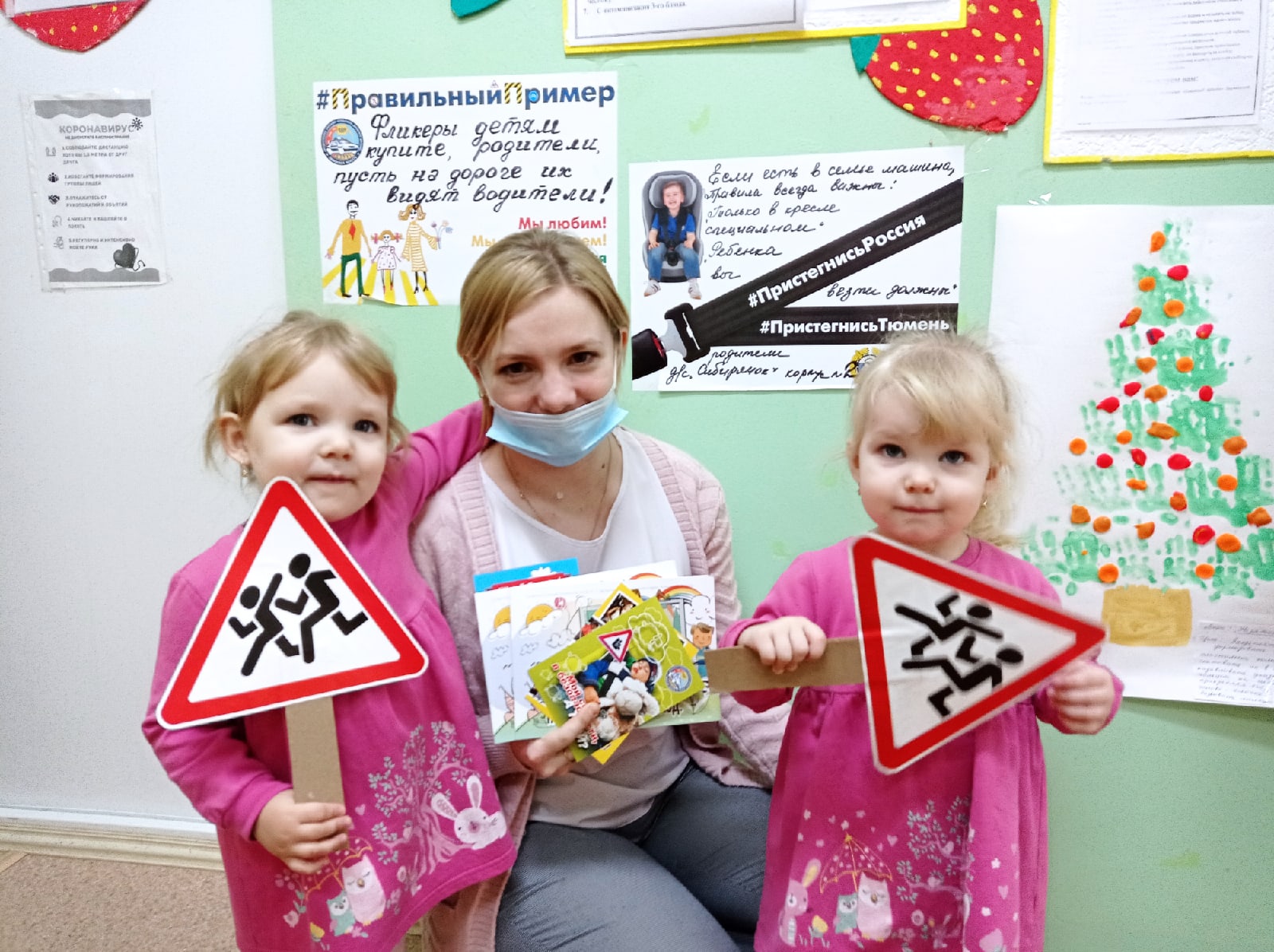 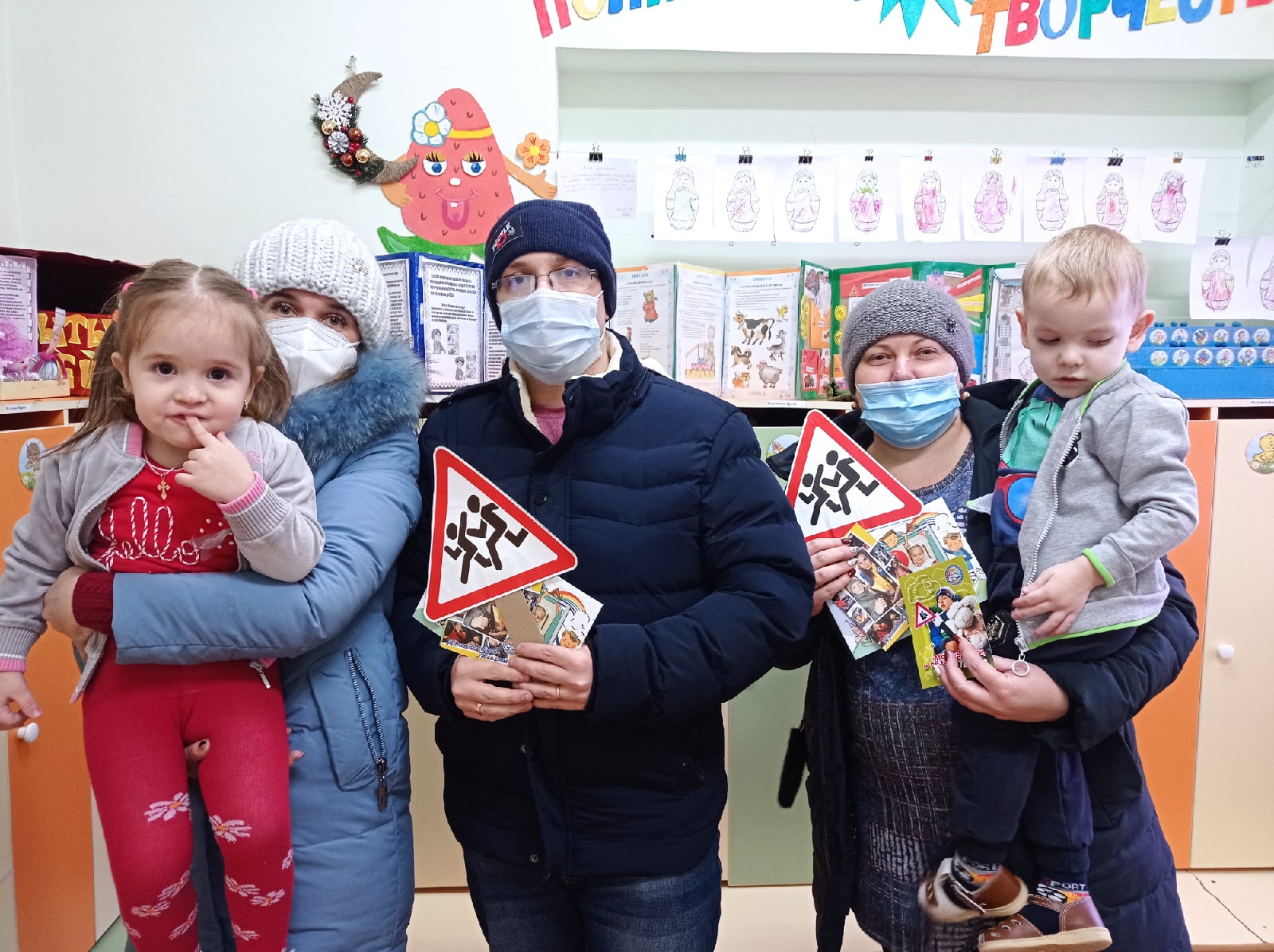 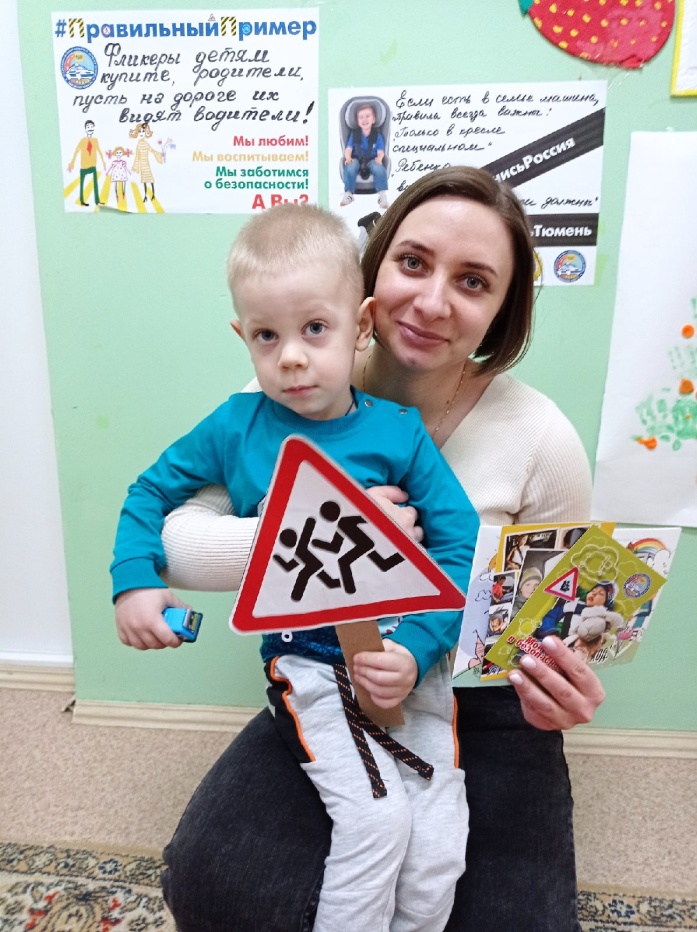 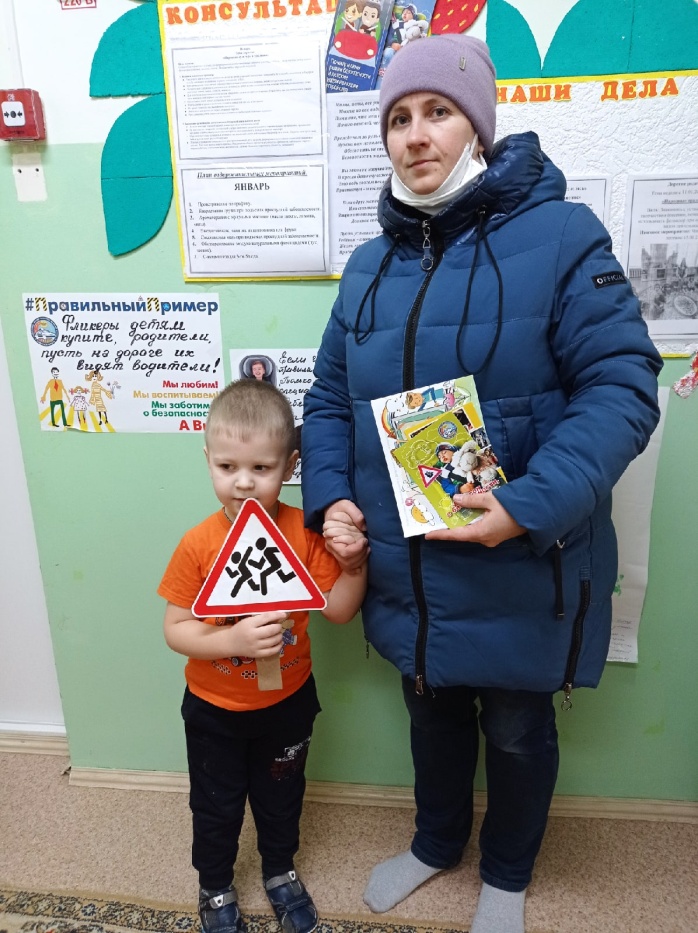 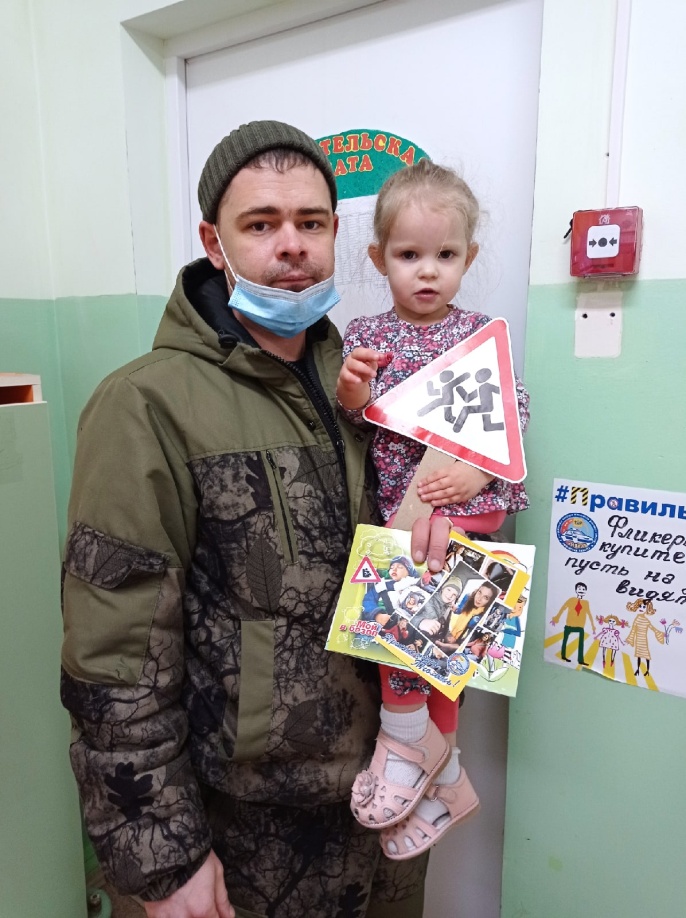 В нашей   группе оформлен уголок «Дорога наша жизнь, но дороже детей нет ничего», организованы просмотры мультфильмов «Тетушка Сова и ПДД», в которых веселые герои учат детей самих соблюдать правила безопасности на дорогах.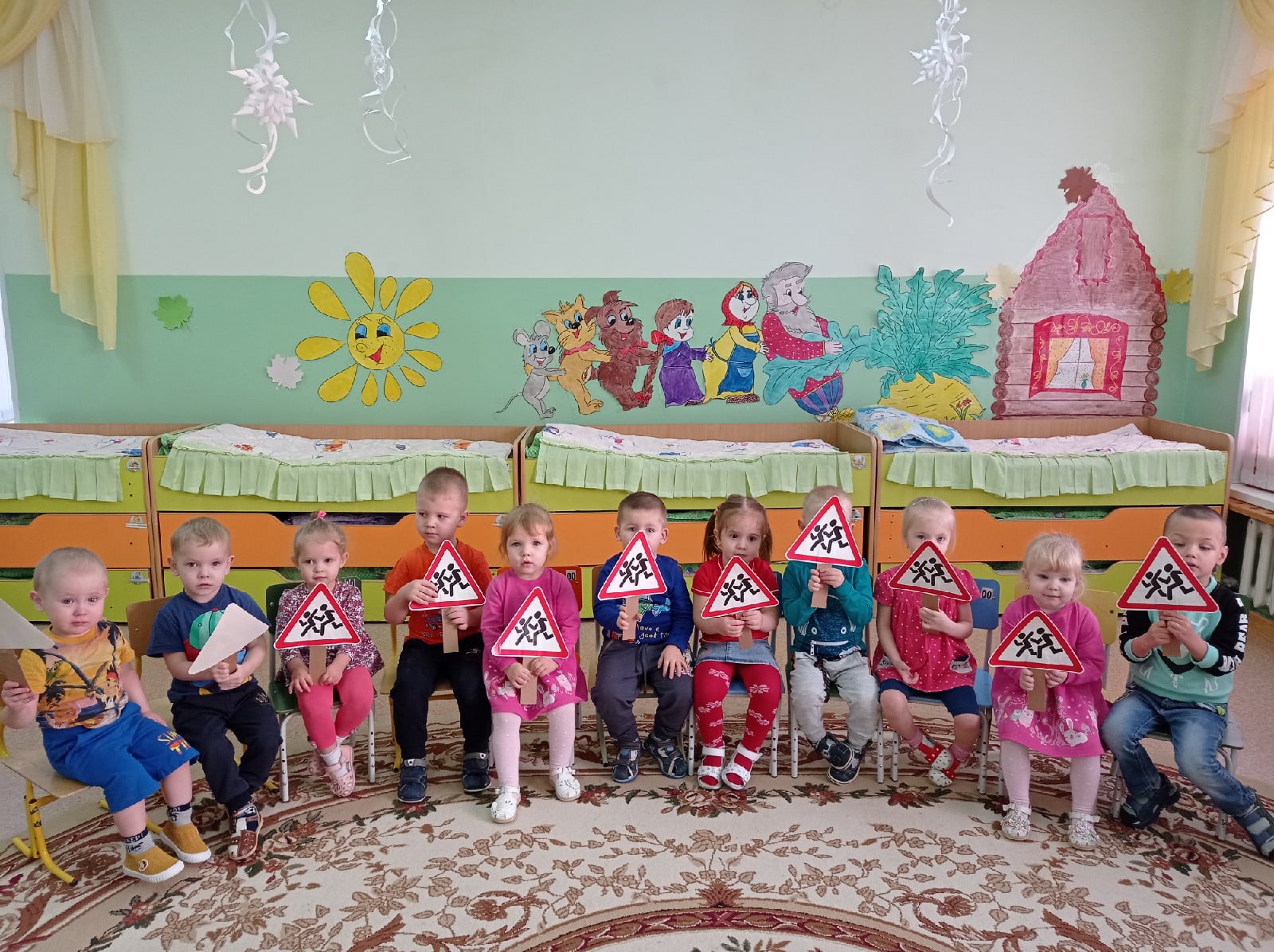 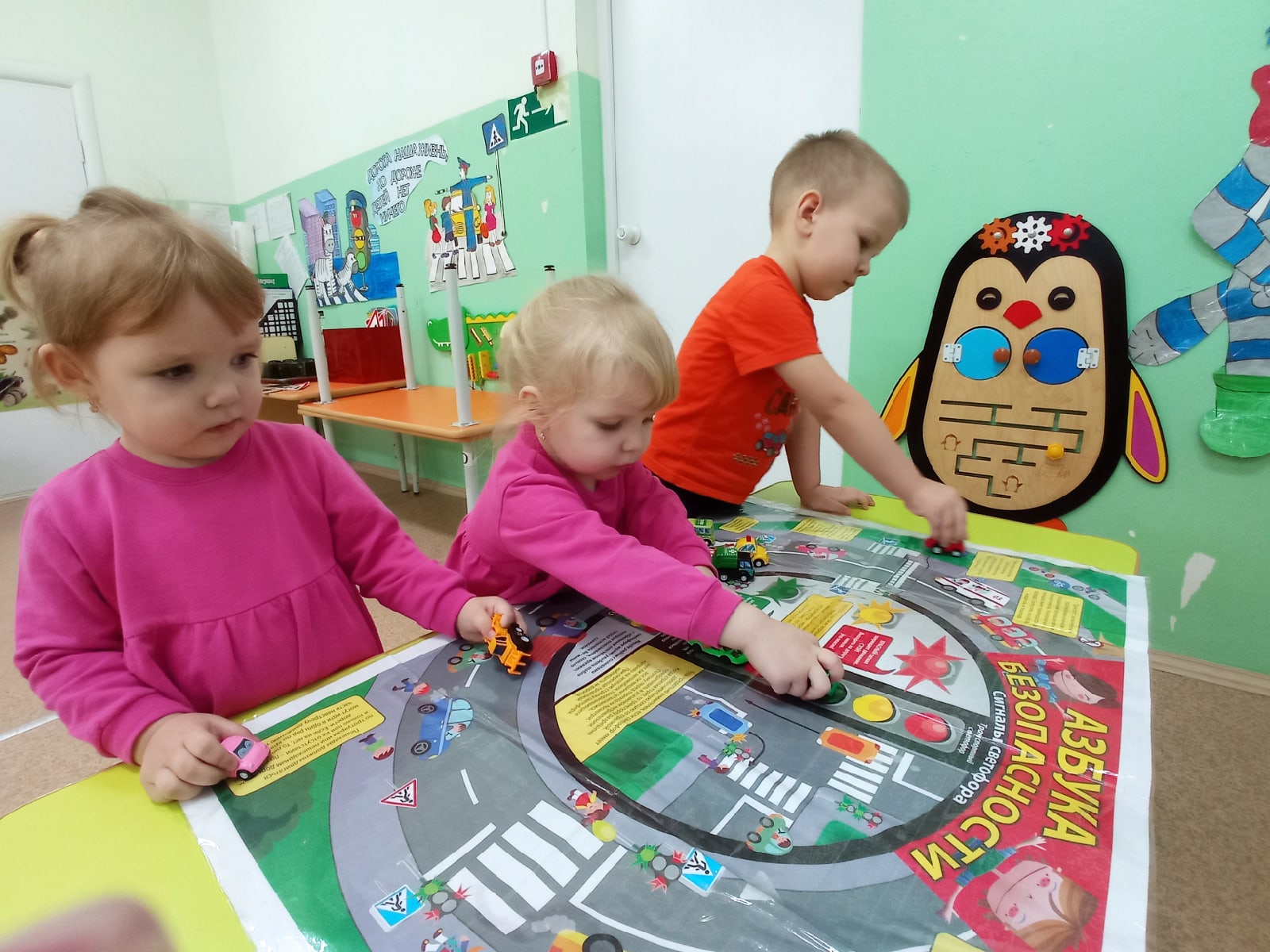      Хочется надеяться, что благодаря подобным мероприятиям, родители осознают всю ответственность за жизнь и здоровье юных участников дорожного движения и еще раз напомнить о том, что, сидя за рулем, водители отвечают не только за свою жизнь, но и за жизнь других людей.Воспитатель Шишигина Юлия Александровна